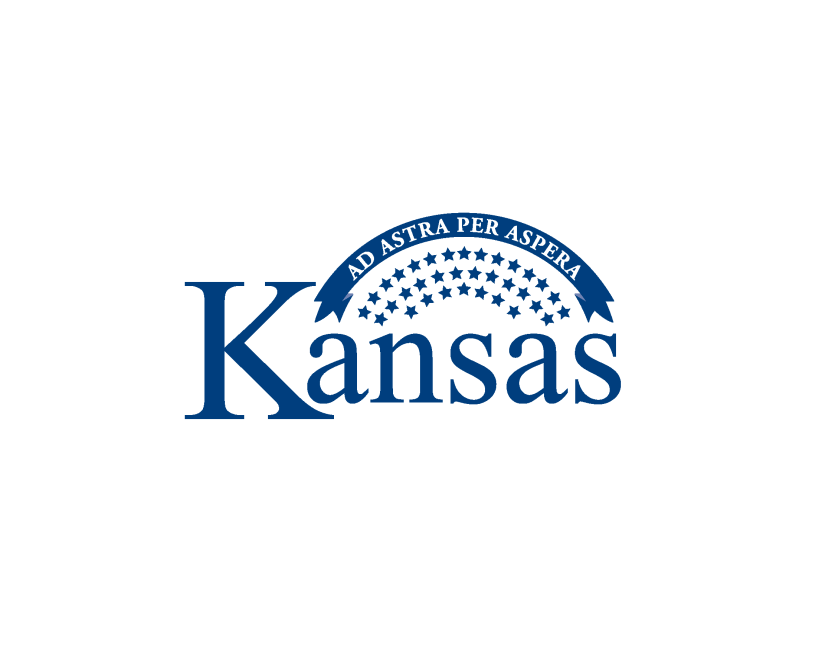 Information Network of KansasBoard of DirectorsKansas Information Consortium 	General Manager’s ReportMonth Ending October 31, 2013InsideExecutive Summary	2New Service Requests & Contracts for Approval	3Deployment Summary	8		Applications Deployed 	8Project Change Requests Deployed	8Products Deployed	9In Development Summary	12Applications in Development	12Project Change Requests in Development	13Projects on Hold                                                                  13Products in Development                                                  14	Support Statistics                                                                16Site Promotions                                                                   16Marketing                                                                             17Post Project Surveys                                                           20Executive SummaryKansas.gov is staying very busy and productive as the month of October is wrapping up. Some of the high points for this month include:~On October 20, the CDC and Kansas.gov teams successfully migrated the hardware at the VA datacenter to the vBlock. This represents a major step towards achieving failover within minutes for Kansas.gov hosted services. ~Kansas.gov successfully launched the Kansas Property Tax Payments Re-write. Released just in time for the November 1 start of Property Tax season, the revamped application will offer citizens the opportunity to make payments using a mobile-friendly platform. ~INK Executive Director and Kansas.gov stakeholders hosted Executive CITO, Anthony Schlinsog, Chief-of-Staff to the Executive CITO, Donna Shelite, and Governor Brownback’s Communications Director, Eileen Hawley, to discuss the Portal Redesign Project. The group discussed concepts for the Kansas.gov Portal, as well as ways to strengthen Web-branding for Kansas agency sites. ~October was a very productive month in terms of marketing outreach and conference attendance. In addition to attending conferences for League of Kansas Municipalities, Kansas Association of Counties, and Kansas Association of District Court Clerks, the INK Executive Director and Kansas.gov staff were invited to speak at the Kansas Libraries’ Association conference. Many thanks to Gary Landek for the invitation!Please contact me if you have any questions at 785.296.7171 or via email at smyers@egov.com.Respectfully submitted,Shane MyersShane Myers, General ManagerNew Service Requests & Contracts for Approval	Service RequestsNo service requests during the month of October.Contracts for ApprovalCity of Nortonville (KanForm) – City of Nortonville requests an Form Building service is specifically designed for state and municipal governments and offers you the ability to build simple forms to collect data and online payments. Development of the INK application for this service is at no cost to the contracted government agencies. This is a fee service.  USD 501 Avondale West Elementary (KPC) – USD 501 Avondale West Elementary requests an Over-the-Counter service which will allow government agency constituents to pay for government agency services using credit cards at government agency locations and receive confirmation of payment. Development of the INK application for this service is at no cost to the contracted government agencies. This is a fee service.  USD 501 Bishop Elementary School (KPC) – USD 501 Bishop Elementary School requests an Over-the-Counter service which will allow government agency constituents to pay for government agency services using credit cards at government agency locations and receive confirmation of payment. Development of the INK application for this service is at no cost to the contracted government agencies. This is a fee service.  USD 501 Highland Park Central Elementary School (KPC) – USD 501 Highland Park Central Elementary School requests an Over-the-Counter service which will allow government agency constituents to pay for government agency services using credit cards at government agency locations and receive confirmation of payment. Development of the INK application for this service is at no cost to the contracted government agencies. This is a fee service.  USD 501 Lowman Hill Elementary School (KPC) – USD 501 Lowman Hill Elementary School requests an Over-the-Counter service which will allow government agency constituents to pay for government agency services using credit cards at government agency locations and receive confirmation of payment. Development of the INK application for this service is at no cost to the contracted government agencies. This is a fee service.  USD 501 McClure Elementary School (KPC) – USD 501 McClure Elementary School requests an Over-the-Counter service which will allow government agency constituents to pay for government agency services using credit cards at government agency locations and receive confirmation of payment. Development of the INK application for this service is at no cost to the contracted government agencies. This is a fee service.  USD 501 McEachron Elementary School (KPC) – USD 501 McEachron Elementary School requests an Over-the-Counter service which will allow government agency constituents to pay for government agency services using credit cards at government agency locations and receive confirmation of payment. Development of the INK application for this service is at no cost to the contracted government agencies. This is a fee service.  USD 501 Quincy Elementary School (KPC) – USD 501 Quincy Elementary School requests an Over-the-Counter service which will allow government agency constituents to pay for government agency services using credit cards at government agency locations and receive confirmation of payment. Development of the INK application for this service is at no cost to the contracted government agencies. This is a fee service.  USD 501 Randolph Elementary School (KPC) – USD 501 Randolph Elementary School requests an Over-the-Counter service which will allow government agency constituents to pay for government agency services using credit cards at government agency locations and receive confirmation of payment. Development of the INK application for this service is at no cost to the contracted government agencies. This is a fee service.  USD 501 Ross Elementary School (KPC) – USD 501 Ross Elementary School requests an Over-the-Counter service which will allow government agency constituents to pay for government agency services using credit cards at government agency locations and receive confirmation of payment. Development of the INK application for this service is at no cost to the contracted government agencies. This is a fee service.  USD 501 Whitson Elementary School (KPC) – USD 501 Whitson Elementary School requests an Over-the-Counter service which will allow government agency constituents to pay for government agency services using credit cards at government agency locations and receive confirmation of payment. Development of the INK application for this service is at no cost to the contracted government agencies. This is a fee service.  USD 501 Shaner Elementary School (KPC) – USD 501 Shaner Elementary School requests an Over-the-Counter service which will allow government agency constituents to pay for government agency services using credit cards at government agency locations and receive confirmation of payment. Development of the INK application for this service is at no cost to the contracted government agencies. This is a fee service.  USD 501 State Street Elementary School (KPC) – USD 501 State Street Elementary School requests an Over-the-Counter service which will allow government agency constituents to pay for government agency services using credit cards at government agency locations and receive confirmation of payment. Development of the INK application for this service is at no cost to the contracted government agencies. This is a fee service.  USD 501 Stout Elementary School (KPC) – USD 501 Stout Elementary School requests an Over-the-Counter service which will allow government agency constituents to pay for government agency services using credit cards at government agency locations and receive confirmation of payment. Development of the INK application for this service is at no cost to the contracted government agencies. This is a fee service.  Reno County Treasurer – Reno County Treasurer requests an electronic government service contract which will allow government agency constituents to pay their assessed fees and receive confirmation of payment by means of Over-the-Counter, WebTags, and Online Property Tax processing. Development of the INK applications for these services is at no cost to the contracted government agencies. These are fee services.  Leavenworth County Treasurer – Leavenworth County Treasurer requests an electronic government service contract which will allow government agency constituents to pay their assessed fees and receive confirmation of payment by means of WebTags, and Online Property Tax processing. Development of the INK applications for these services is at no cost to the contracted government agencies. These are fee services.  Barton County Treasurer – Barton County Treasurer requests an electronic government service contract which will allow government agency constituents to pay their assessed fees and receive confirmation of payment by means of Over-the-Counter, WebTags, and Online Property Tax processing. Development of the INK applications for these services is at no cost to the contracted government agencies. These are fee services.  Wyandotte County Treasurer – Wyandotte County Treasurer requests an electronic government service contract which will allow government agency constituents to pay their assessed fees and receive confirmation of payment by means of Over-the-Counter and WebTags processing. Development of the INK applications for these services is at no cost to the contracted government agencies. These are fee services.  Neosho County Treasurer – Neosho County Treasurer requests an electronic government service contract which will allow government agency constituents to pay their assessed fees and receive confirmation of payment by means of WebTags processing. Development of the INK applications for these services is at no cost to the contracted government agencies. These are fee services.  Stafford County Treasurer – Stafford County Treasurer requests an electronic government service contract which will allow government agency constituents to pay their assessed fees and receive confirmation of payment by means of Over-the-Counter, WebTags, and Online Property Tax processing. Development of the INK applications for these services is at no cost to the contracted government agencies. These are fee services.  Pawnee County Treasurer – Pawnee County Treasurer requests an electronic government service contract which will allow government agency constituents to pay their assessed fees and receive confirmation of payment by means of Over-the-Counter, and WebTags processing. Development of the INK applications for these services is at no cost to the contracted government agencies. These are fee services.  Nemaha County Treasurer – Nemaha County Treasurer requests an electronic government service contract which will allow government agency constituents to pay their assessed fees and receive confirmation of payment by means of WebTags processing. Development of the INK applications for these services is at no cost to the contracted government agencies. These are fee services.  Amendments for ApprovalMarshall County Treasurer – Marshall County Treasurer requests to amend their electronic government service contract. This amendment will allow government agency constituents to pay their assessed fees and receive confirmation of payment by means of Over-the-Counter, and WebTags. Development of the INK applications for these services is at no cost to the contracted government agencies. These are fee services.  Sheridan County Treasurer – Sheridan County Treasurer requests to amend their electronic government service contract. This amendment will allow government agency constituents to pay their assessed fees and receive confirmation of payment by means of Over-the-Counter, WebTags, and Online Property Tax processing. Development of the INK applications for these services is at no cost to the contracted government agencies. These are fee services.  Allen County Treasurer – Allen County Treasurer requests to amend their electronic government service contract. This amendment will allow government agency constituents to pay their assessed fees and receive confirmation of payment by means of Over-the-Counter, WebTags, and Online Property Tax processing. Development of the INK applications for these services is at no cost to the contracted government agencies. These are fee services.  Barber County Treasurer – Barber County Treasurer requests to amend their electronic government service contract. This amendment will allow government agency constituents to pay their assessed fees and receive confirmation of payment by means of Over-the-Counter, WebTags, and Online Property Tax processing. Development of the INK applications for these services is at no cost to the contracted government agencies. These are fee services.  Cloud County Treasurer – Cloud County Treasurer requests to amend their electronic government service contract. This amendment will allow government agency constituents to pay their assessed fees and receive confirmation of payment by means of Over-the-Counter, WebTags, and Online Property Tax processing. Development of the INK applications for these services is at no cost to the contracted government agencies. These are fee services.  Greely County Treasurer – Greely County Treasurer requests to amend their electronic government service contract. This amendment will allow government agency constituents to pay their assessed fees and receive confirmation of payment by means of Over-the-Counter, WebTags, and Online Property Tax processing. Development of the INK applications for these services is at no cost to the contracted government agencies. These are fee services.  Seward County Treasurer – Seward County Treasurer requests to amend their electronic government service contract. This amendment will allow government agency constituents to pay their assessed fees and receive confirmation of payment by means of Over-the-Counter, WebTags, and Online Property Tax processing. Development of the INK applications for these services is at no cost to the contracted government agencies. These are fee services.  Clark County Treasurer – Clark County Treasurer requests to amend their electronic government service contract. This amendment will allow government agency constituents to pay their assessed fees and receive confirmation of payment by means of Over-the-Counter, WebTags, and Online Property Tax processing. Development of the INK applications for these services is at no cost to the contracted government agencies. These are fee services.  Meade County Treasurer – Meade County Treasurer requests to amend their electronic government service contract. This amendment will allow government agency constituents to pay their assessed fees and receive confirmation of payment by means of Over-the-Counter, WebTags, and Online Property Tax processing. Development of the INK applications for these services is at no cost to the contracted government agencies. These are fee services.  Hamilton County Treasurer – Hamilton County Treasurer requests to amend their electronic government service contract. This amendment will allow government agency constituents to pay their assessed fees and receive confirmation of payment by means of Over-the-Counter, WebTags, and Online Property Tax processing. Development of the INK applications for these services is at no cost to the contracted government agencies. These are fee services.  Grant County Treasurer – Grant County Treasurer requests to amend their electronic government service contract. This amendment will allow government agency constituents to pay their assessed fees and receive confirmation of payment by means of Over-the-Counter, WebTags, and Online Property Tax processing. Development of the INK applications for these services is at no cost to the contracted government agencies. These are fee services.  Deployment SummaryYear-to-DateMonthly Deployments (since January 2013)Applications DeployedProject Change Requests DeployedProducts DeployedIn-Development SummaryThrough End of Year 2013Monthly Deployments (through end of year 2013) Applications in DevelopmentProject Change Requests in DevelopmentProjects On-HoldProducts in DevelopmentSupport StatisticsSummary of the number of Live Chats, E-mails and Cases Reported from September 21 – October 21.Site PromotionsThe following site promotions were launched on Kansas.gov from September 20 – October 19.The below table summarizes the top 5 visited pages on Kansas.gov from September 20 – October 19.Marketing Post Project SurveysAgencyProject NameDeployment (Month)KHPOnline Accident ReportingMay-13WYCOInmate (Video) Visitation ServiceJul-13AgencyProject NameDeployment (Month)KSAGAmber Alert Add Social MediaJan-13KSBTPKSBTP Business License Renewal Modify Certificate RulesFeb-13KSBHAKSBHA License Renewal February 2013 CycleFeb-13KSBHAKSBHA Subscriber License Verification Google Analytics UpdateFeb-13KREABAppraiser License Renewal Appraiser License Renewal: 2013 Fee ChangeFeb-13BSRBLicense Verification: Google Analytics and Survey Gizmo UpdateFeb-13KICUser Management Portal: Add Subscriber Login AssociationFeb-13KSSBEOKSSBEO Optometry License Portal Updated ARBO CE CodesMar-13KSBNEducation Annual Report 2013 UpdatesMar-13KCCMotor Carrier Authority Renewals Change Contact InfoApr-13KDADSHOC Criminal History Record Check 2013 Contact ChangeApr-13KDWPHunter Education Duplicate Cards 2013 UpdatesApr-13KDORProperty Valuation Database (Surveyor): Google Analytics and Survey Gizmo UpdateApr-13KSBMAKSBMA License Renewal Survey Gizmo UpdateApr-13KSBHAKSBHA License Renewal May 2013 CycleMay-13BSRBBSRB License Renewals Add Addiction CounselorMay-13KDORIFTA Quarterly Filing 2013 UpdatesJun-13BOACPA License Renewal 2013 UpdatesJun-13BOAFirm License Renewal 2013 UpdatesJun-13KSSOSElectronic UCC Filings Remove Unnecessary FieldsJun-13KICKanPay Payment Portal: 2013 UpdatesJun-13OJADistrict Court Record Search Enhance File Locks HandlingJun-13KBILimited Criminal History Search RewriteJul-13KICKanForm: 2013 Updates Part 1Jul-13OJACourt Records Sedgwick Legacy 2013 UpdatesJul-13KSBHALicense Renewal 2013 UpdatesAug-13KSBNNurse License Verification 2013 UpdatesAug-13KSSOSCorporate Annual Report Enforce Director MaximumAug-13KBPPharmacy License Renewal 2013 UpdatesSep-13KHPCrash Logs 2013 Content UpdateSep-13KDBDental License Renewal 2013 UpdatesSep-13KCTAProperty Tax RewriteOct-13AgencyProject NameDeployment (Month)USD205KanPay Counter: Unified School District 205Jan-13MOCOKanForm: Montgomery County Public WorksJan-13SGCOKanPay Counter: Sedgwick County TreasurerJan-13USD260KanPay Counter: Unified School District 260Jan-13USD260KanPay Counter: Unified School District 260 (Admin. Center)Jan-13USD498KanPay Counter: Unified School District 498 (District Office)Jan-13USD498KanPay Counter: Unified School District 498 (Waterville Elem.)Jan-13USD498KanPay Counter: Unified School District 498 (Blue Rapids Elem.)Jan-13USD498KanPay Counter: Unified School District 498 (Junior/Senior High)Jan-13USD499KanPay Counter: Unified School District 499Jan-13CWCOKanPay Counter: Cowley County ClerksJan-13LACOKanPay Counter: Lane County ClerksJan-13KDORKanPay Counter: Parsons and Baxter Springs DLJan-13CONKanPay Counter: City of NortonvilleFeb-13COSKanPay Counter: City of SolomonFeb-13KBOBKanForm: KBOB Expired License Restoration Feb-13KBOBKanForm: KBOB License New and Renewals (Non-Expired) Feb-13COSKanForm: City of Solomon Online Payments Mar-13SCRDW#4KanForm: RWD #4 Online Bill Pay Mar-13USD254KanPay Counter: Medicine Lodge USD 254Mar-13KCJISKanForm: KCJIS Conference Registration Form 2013Mar-13KCJISKanForm: KCJIS Conference Vendor Registration Form 2013Mar-13SUCOKanPay Counter: Sumner County Planning, Zoning, Envir. HealthMar-13HVCOKanPay Counter: Harvey County Administrative OfficeMar-13HPCOKanPay Counter: Harper County Health DepartmentMar-13USD501KanPay Counter: Highland ParkApr-13USD501KanPay Counter: Topeka HighApr-13USD501KanPay Counter: Topeka WestApr-13USD501KanPay Counter: Hope Street Academy Apr-13USD501KanPay Counter: Hummer Sports ParkApr-13USD501KanPay Counter: Highland ParkApr-13USD501USD501KanPay Counter: Eisenhower Middle SchoolApr-13USD501USD501KanPay Counter: French Middle SchoolApr-13USD501USD501KanPay Counter: Jardine Middle SchoolApr-13USD501USD501KanPay Counter: Landon Middle SchoolApr-13USD501USD501KanPay Counter: Robinson Middle SchoolApr-13KUCRLKUCRLKanForm: Transportation ResearchApr-13KUCRLKUCRLKanForm: Achievement and Assessment InstituteApr-13RLCO RLCO KanPay Counter: Riley County Public WorksApr-13RLCO RLCO KanForm: Property Tax PaymentsApr-13RLCO RLCO KanForm: Riley County Public WorksApr-13SUCOSUCOKanForm: Sumner County Permit PaymentApr-13USD 415 USD 415 KanPay Counter : Hiawatha USD 415 High School May-13USD 415 USD 415 KanPay Counter : Hiawatha USD 415 Middle School May-13USD 415 USD 415 KanPay Counter : Hiawatha USD 415 Elementary School May-13USD 362USD 362KanPay Counter: Parker ElementaryMay-13USD 362USD 362KanPay Counter: LaCygne ElementaryMay-13USD 362USD 362KanPay Counter: Prairie View High SchoolMay-13USD 362USD 362KanPay Counter: Prairie View Middle SchoolMay-13USD 362USD 362KanPay Counter: Fontana ElementaryMay-13KDORKDORKanPay Counter Concordia DL OfficeMay-13RLCO RLCO KanPay Counter: Riley County ClerkMay-13USD453USD453KanPay Counter: Leavenworth USD 453May-13KDHEKDHEKanForm: 2013 KS Environmental Conference Complimentary RegisMay-13KDHEKDHEKanForm: 2013 KS Environmental Conference Participant RegisMay-13KDHEKDHEKanForm: 2013 KS Environmental Conference Vendor RegisMay-13JACORWD3JACORWD3KanForm: Jackson County RWD #3Jun-13RLCO RLCO KanPay Counter: Riley County Noxious WeedJun-13LBCOLBCOKanPay Counter: Labette County Health DepartmentJun-13CYBENNCYBENNKanPay Counter: City of BenningtonJun-13SHCOHDSHCOHDKanPay Counter: Sherman County Health DepartmentJun-13USD 290USD 290KanPay Counter: Ottawa USD 290Jun-13USD248USD248KanPay Counter: Girard USD 248 High SchoolJul-13KWOKWOKanForm: Governor's Conference on the Future of Water in KS Jul-13KWOKWOKanForm: Governor's Conference on the Future of Water in KS LateJul-13KDHEKDHEKanForm: 2013 KS Environmental Conference Participant Reg LateJul-13USD 248USD 248KanPay Counter: Girard USD248 Elementary SchoolJul-13USD248USD248KanPay Counter: Girard USD 428 Middle SchoolJul-13USD248USD248KanPay Counter: Girard USD 248 District officeJul-13SD501SD501KanPay Counter: Capital City Street Academy Jul-13KDOCKDOCKanForm:  MED Week 2013 RegistrationsAug-13KDOCKDOCKanForm: MED Week 2013 SponsorshipAug-13SEKHDSEKHDKanPay Counter: SEK-Multi County Health DepartmentAug-13MECOHDMECOHDKanPay Counter: Meade County Health DepartmentAug-13CYBRONSONCYBRONSONKanPay Counter: City of BronsonAug-13USD247USD247KanPay Counter: Cherokee USD 247Aug-13USD309USD309KanPay Counter: Reno Valley Middle USD 309Sep-13USD309USD309KanPay Counter: Nickerson Elementary USD 309Sep-13USD309USD309KanPay Counter: South Hutchison Elementary USD 309Sep-13USD309USD309KanPay Counter: Nickerson High USD 309Sep-13USD501USD501KanPay Counter: Williams Science and Fine Arts Magnet SchoolOct-13USD501USD501KanPay Counter: Kanza CafeOct-13USD501USD501KanPay Counter: Scott Computer Technology Magnet SchoolOct-13USD501USD501KanPay Counter: Meadows Elementary SchoolOct-13KDOR KDOR KanPay Counter: Derby Driver License Branch Oct-13AgencyProject NameScheduled Deploy (Month)Schedule Variance ReasonNone at this timeNone at this timeNone at this timeNone at this timeAgencyProject NameScheduled Deploy (Month)Schedule Variance ReasonKDORTitle Lien and Registration Search (TLR) 2013 UpdatesNov-13KDORTax Payment Portal 2011 UpdateNov-13KDORDLR Interactive DMV ModernizationNov-13KDORWebFile Homestead Claim 2013 Tax Year UpdateDec-13KDORWebFile Income Tax Return 2013 Tax Year UpdateDec-13AgencyProject NameOn-Hold DateOn-Hold ReasonKSBNKANN Check 2009 EnhancementsJan-13Partner intends to restart this project in July.KSSOSResident Agent/Office Amendments ModernizationJul-13Other higher priority projects.KSSOSDissolutions ModernizationJul-13Other higher priority projects.KSSOSCorporate Name Change ModernizationJul-13Other higher priority projects.KSSOSKansas Business Center ModernizationJul-13Other higher priority projects.KSSOSBusiness Entity Search ModernizationJul-13Other higher priority projects.KSSOSCorporate Annual Report ModernizationJul-13Other higher priority projects.KDADSHOC Criminal History Record Check Convert Data Transfer Format for SubjectsJan-13Partner is working with third partner vendor to setup new hosting environment.KRECKREC License Renewal - KanPay only KanPay OnlyJan-13Partner is working with third partner vendor to setup new networking environment (Cox).OJACourt Case eFile Court Case eFileJan-13Awaiting review of contract from partner.KSAGPrivate Investigator License Verification ReinstateJan-13 Partner is preparing test data and has not provided an estimated date of when the data will be ready.KSSOSDissolutions Future Effective DateJul-13Other higher priority projects.KSSOSResident Agent/Office Amendments Future Effective DateJul-13Other higher priority projects.KSSOSArticles of Incorporation (AOI) Future Effective DateJul-13Other higher priority projects.KSSOSBusiness Entity Name Reservation Future Effective DateJul-13Other higher priority projects.KSSOSCorporate Name Change Future Effective DateJul-13Other higher priority projects.KSSOSBusiness Entity Name Availability Search Future Effective DateJul-13Other higher priority projects.KDADSHOC Criminal History Record Check Change Backend HostJan-13Partner is working with third partner vendor to setup new hosting environment.KDADSHOC License Renewal Change Backend HostJan-13Partner is working with third partner vendor to setup new hosting environment.KSSOSDissolutions Google Analytics UpdateJul-13Other higher priority projects.AgencyProject NameScheduled Deploy (Month)CON KanForm: City of Nortonville Online FormNov-13JFCOKanForm: Property Tax PaymentsNov-13CKCOKanPay Counter: Cherokee County TreasurerNov-13USD501KanPay Counter: Chase Middle SchoolNov-13USD501KanPay Counter: Avondale West Elementary SchoolNov-13USD501KanPay Counter: Bishop Elementary SchoolNov-13USD501KanPay Counter: Highland Park Central Elementary SchoolNov-13USD501KanPay Counter: Lowman Hill Elementary SchoolNov-13USD501KanPay Counter: McCarter Elementary SchoolNov-13USD501KanPay Counter: McClure Elementary SchoolNov-13USD501KanPay Counter: McEachron Elementary SchoolNov-13USD501KanPay Counter: Quincy Elementary SchoolNov-13USD501KanPay Counter: Randolph Elementary SchoolNov-13USD501KanPay Counter: Ross Elementary SchoolNov-13USD501KanPay Counter: Shaner Elementary SchoolNov-13USD501KanPay Counter: State Street Elementary SchoolNov-13USD501KanPay Counter: Stout Elementary SchoolNov-13USD501KanPay Counter: Whitson Elementary SchoolNov-13CYOLATHEKanPay Counter: City of OlatheDec-13DCCOKanPay Counter: Decatur County Health DepartmentDec-13RWCOKanPay Counter: Rawlins County Health Department Dec-13FOCOKanPay Counter: Ford County LandfillDec-13FOCOKanPay Counter: Ford County Health DepartmentDec-13FOCOKanPay Counter: Ford County Register of DeedsDec-13FOCOKanForm: Ford County Register of DeedsDec-13FOCOKanPay Counter: Ford County Expo CenterDec-13USD446KanPay Counter: Independence USD 446Dec-13USD458KanPay Counter: Basehor-Linwood Booster Club USD 458Dec-13USD450KanPay Counter: Shawnee Heights USD 450Dec-13CYHIGHLANDKanPay Counter: City of HighlandDec-13CKCOKanPay Counter: Cherokee County Health DepartmentDec-13USD 431KanPay Counter: HoisingtonDec-13USD 431KanPay Counter: Hoisington -MERCHANDISEDec-13USD 252KanPay Counter: Southern Lyon CountyDec-13USD 352KanPay Counter: Goodland HighDec-13USD 352KanPay Counter: Grant JR HighDec-13USD 352KanPay Counter: Central ElementaryDec-13USD 352KanPay Counter: West ElementaryDec-13USD 352KanPay Counter: Goodland Dec-13KDORKanPay Counter: Driver Control OfficeDec-13KDORKanPay Counter: Titles and RegistrationsDec-13CYOAKLEYKanPay Counter: City of OakleyDec-13USD 223KanPay Counter: Barnes-Hanover-LinnDec-13CHCOKanPay Counter: Cherokee County Treasurer Dec-13ANCOKanPay Counter: Anderson County Treasurer Dec-13FNCOKanPay Counter: Finney County Treasurer Dec-13HRCOKanPay Counter: Harper County TreasurerDec-13LNCOKanPay Counter: Linn County Treasurer Dec-13MonthLive ChatsE-mailsCases ReportedJan-1379787175Feb-13751,348259Mar-131591,038149Apr-135951,119213May-1391688165Jun-1312055168Jul-1395780108Aug-1360957177Sep-1344864163Oct-1383799166Main Feature PositionService PromotedVisits1OITS: Cyber Security Awareness Month531GOV: Flag Honors: Sgt. Patrick C. Hawkins411KBP: Pharmacists License Renewal122KDB: Dentists and Hygienists License Renewal152OITS: Cyber Security Awareness Month112KDOR: Print Tag Renewals82KBP: Pharmacists License Renewal43KDOR: Print Tag Renewals323KIC: Kansas Business Center43KDB: Dentists and Hygienists License Renewal44KIC: Kansas Business Center194KDOR: Print Tag Renewals54Flickr: Featured Flickr Photo44KIC: Kansas Business Center15Flickr: Featured Flickr Photo205KIC: Kansas Business Center26Flickr: Featured Flickr Photo2PagePage ViewsTime on PageGovernment25,9461:35Search21,2021:35Services18,5251:42Business Center13,5252:36Employment11,1241:28AgencyServiceTypeDescriptionGOVOfficial Statement: Federal ShutdownSocial NetworkingStatewide InterestKSBNScholarshipsSocial NetworkingStatewide InterestKIDACA Insurance ApplicationSocial NetworkingStatewide InterestKDAAnnual Art ContestSocial NetworkingStatewide InterestKDOCNew Director of Community Corrections ServicesSocial NetworkingStatewide InterestOITSNational Cyber Security Awareness MonthSocial NetworkingStatewide InterestKDWPTKansas State Parks are OpenSocial NetworkingStatewide InterestKDOCMentoring ProgramSocial NetworkingStatewide InterestKIDACA Scam AwarenessSocial NetworkingStatewide InterestKDANational 4H WeekSocial NetworkingStatewide InterestKDOTPut the Brakes on FatalitiesSocial NetworkingStatewide InterestKSDEAnti-Bullying Awareness WeekSocial NetworkingStatewide InterestKICFeatured Flickr PhotoSocial NetworkingOfficial Site PromotionKDHEWIC Programs Unaffected by Fed. ShutdownSocial NetworkingStatewide InterestKSDEAnti-Bullying AwarenessSocial NetworkingStatewide InterestKDOCCyber Security Awareness CampaignSocial NetworkingOfficial Site PromotionKDOCMonthly Offender Population ReportsSocial NetworkingStatewide InterestKDBDentist and Hygienist Online License Renewal Social NetworkingOfficial Site PromotionKDOLWorkplace Laws and RequirementsSocial NetworkingStatewide InterestKDOTPut the Brakes on Fatalities Poster Contest WinnersSocial NetworkingStatewide InterestKDWPTWild About Kansas Junior Photography ContestSocial NetworkingStatewide InterestKDOTAmelia Earhart bridge in Atchison brought downSocial NetworkingStatewide InterestKDHEWIC Clinics Holding Nov./Dec. Checks during Fed. ShutdownSocial NetworkingStatewide InterestLKMLeague of Kansas Municipalities Conference 2013Social NetworkingStatewide InterestDCFEmployment and Rehabilitation ServicesSocial NetworkingStatewide InterestKHP/KDWPT/KDOTDeer Population Increase warning for driversSocial NetworkingStatewide InterestKDAFarm to School WeekSocial NetworkingStatewide InterestGOV/KWOGovernor’s Conference on Future of Water in KansasSocial NetworkingStatewide InterestKDORDerby DL Office OpeningSocial NetworkingStatewide InterestKICHappy Boss’s Day from Kansas.govSocial NetworkingStatewide InterestKDOLKansasemployer.govSocial NetworkingStatewide InterestKDOLUpdate of websiteSocial NetworkingStatewide InterestKDOCBNSF opens Logistics Park Kansas City Intermodal FacilitySocial NetworkingStatewide InterestNetWork KansasKansas Leadership CenterSocial NetworkingStatewide InterestKHP/KDOTKanDrive & 5-1-1Social NetworkingStatewide InterestKDHEWIC Clinics Resume Nov. & Dec. ChecksSocial NetworkingStatewide InterestKHPNational School Bus Safety WeekSocial NetworkingStatewide InterestKS TourismMaple Leaf FestivalSocial NetworkingStatewide InterestGOVFlag Honors: Sgt. Patrick C. HawkinsSocial NetworkingOfficial Site PromotionKCDCEARN: Employer Assistance and Resource NetworkSocial NetworkingStatewide InterestKHPSafe Kids KansasSocial NetworkingStatewide InterestKDOTSafe Route to School FundingSocial NetworkingStatewide InterestKDORVideo for Tax Law ChangesSocial NetworkingStatewide InterestKansasCopper Dome on CapitolSocial NetworkingStatewide InterestKDAUSDA Farm to School ProgramSocial NetworkingStatewide InterestKSDEDigital Citizenship Week Social NetworkingStatewide InterestKHPNational School Bus Safety WeekSocial NetworkingStatewide InterestKHRCNational Lead Poisoning Prevention WeekSocial NetworkingStatewide InterestKSHSEmployment OpportunitySocial NetworkingStatewide InterestKSDEKS Teacher of the Year CommitteeSocial NetworkingStatewide InterestKDEMCounties to apply for Federal AssistanceSocial NetworkingStatewide InterestKDHENational Prescription Take-Back InitiativeSocial NetworkingStatewide InterestKHRCNational Energy Awareness MonthSocial NetworkingStatewide InterestKDWPTTrout Season Begins Nov. 1Social NetworkingStatewide InterestKDANational Pork MonthSocial NetworkingStatewide InterestDate collectedTreated respectfully by Kansas.gov staffUnderstood the process your project was to go throughAs involved in the process as you wanted to be Kept informed of projects progress Kansas.gov met their commitments to the project timelines Quality of the product (application or Web site) Timely responses of Kansas.gov staff to requests/messagesKansas.gov staff demonstrated expert knowledge in web design and development CommentsUSD 216 Louisburg – KanPay Counter01-0553432443While there are some 3s listed here, I think that may be more of a function that our original developer went on maternity leave in the middle of the project. We also experienced a delay in getting the swiping instruments installed due to lack of product. It would be helpful to have a document that outlines all the steps required before the process begins. We got a bit bogged down in the creation of the bank sites and the penny tests. Had we known what information was necessary we could have been gathering that ahead of time. Todd and Jenna have been wonderful to work with and we look forward to using this process in our buildings. OJA – DCRS Enhancement01-0755555555N/AUSD 205 Bluestem- KanPay Counter02-0655554555“Still waiting on credit card scanners.” (EDIT: Survey participant was not aware that their Macs are not compatible with the available scanners. The project stakeholder at USD 205 was available and was able to provide clarity to the survey participant)Cowley County – KanPay Counter02-0655555555N/AUSD 499 Galena  – KanPay Counter02-0655555544N/AUSD 260 Derby – KanPay Counter02-0654544544N/AKSBTP – Business License Renewal Modifications02-2055545555N/ASedgwick County  - KanPay Counter03-2555555555N/AKSSBEO – ARBO Codes04-1041313323The application that is provided by Kansas.gov for my agency is only used March - May. This update seemed to take longer to get implemented than what I thought it should. I had the information for the update a couple of weeks prior to March 1 which should have been plenty of time to get it implemented. Instead it took a month and I was only updated on the progress when I initiated the email. Even then I was only told it was 'on time' to be implemented March 20th if not before. I was finally told on March 19th that it would be implemented on March 20th by 1:30 pm. It was closer to 3:00pm. I do no see why it could not have been implemented by 8:00am since it was apparently completed the day before.Harvey County – KanPay Counter (West Park Location)04-1055555555N/ASumner County – KanPay Counter04-1155444444N/ARiley County – KanPay Counter06-2154444444N/AUSD 362 Prairie View – KanPay Counter07-2255554555N/AKSBHA – MD (May Renewal Cycle)07-2555555445We did have an issue shortly after the cycle went live, that caused some extra work on the part of our staff members. But all in all, this cycle went smoothly. Total6962656061646162Average4.94.44.64.24.34.54.34.4